Экономические показатели уровня и качества жизни населенияСоциально-экономическая политика государства независимо от его политического устройства имеет целью повышение жизненного уровня населения и в первую очередь должна быть ориентирована на увеличение благосостояния и развитие людей. Без роста уровня жизни, обеспеченности населения необходимыми материальными и духовными благами невозможно развитие самого общества.В соответствии со ст. 25 Всеобщей декларации прав человека (принята Генеральной Ассамблеей ООН 10 декабря 1948 г.) каждый человек имеет право на такой жизненный уровень, включая пищу, одежду, жилище, медицинский уход и необходимое социальное обслуживание, который необходим для поддержания здоровья и благосостояния его самого и его семьи, и право на обеспечение на случай безработицы, болезни, инвалидности, вдовства, наступления старости или иного случая утраты средств к существованию по не зависящим от него обстоятельствам.Такая трактовка получила в литературе название "узкая". В ее рамках уровень жизни определяется как уровень и степень удовлетворения потребностей населения в благах и услугах. И наоборот - уровень удовлетворения потребностей определяется уровнем жизни населения.В так называемой широкой трактовке уровень жизни включает в себя весь комплекс социально-экономических условий жизни народа. Уровень жизни - это комплексная социально-экономическая категория, которая отражает уровень развития физических, духовных и социальных потребностей, степень их удовлетворения и условия в обществе для развития и удовлетворения этих потребностей.Уровень жизни населения определяется, с одной стороны, составом и величиной потребностей в различных жизненных благах (продукты питания, одежда, жилище, транспорт, различные коммунальные и бытовые услуги, образование, медицинское обслуживание, культурно-просветительные мероприятия и т.д.), с другой - возможностью их удовлетворения исходя из предложений на рынке товаров и услуг, а также реальных доходов людей, их заработной платы. При этом и размер реальной заработной платы, и уровень жизни населения обусловливаются степенью эффективности производства, связанной с использования достижений научно-технического прогресса, масштабом развития и качеством сферы услуг, образовательным и культурным уровнем населения.Для анализа и оценки уровня жизни используют различные показатели (рис. 9), такие как величина валового и внутреннего продукта, национального дохода и реального дохода на душу населения, обеспеченность жильем, величина товарооборота и объем услуг на душу населения и др. Об уровне жизни косвенно свидетельствуют также показатели рождаемости и смертности населения, средней продолжительности жизни и др.Однако полная картина уровня жизни населения не может быть представлена только на основании обобщенных и усредненных величин, рассчитанных для всего населения страны в целом. Необходимо знать объемы и структуру потребления и доходов по различным социальным, профессиональным и демографическим группам населения. Например, важно знать, какова доля доходов в общем их объеме у 10% населения с максимальными доходами и у 10% с минимальными доходами, какова средняя заработная плата у работников различных отраслей народного хозяйства, у работников, занимающих различные должности и т. д.Конкретно речь идет обо всей совокупности условий не только жизни, но и труда работников, т. е. всех условий жизнедеятельности людей. В таком контексте "уровень жизни" приближается к понятию "качество жизни".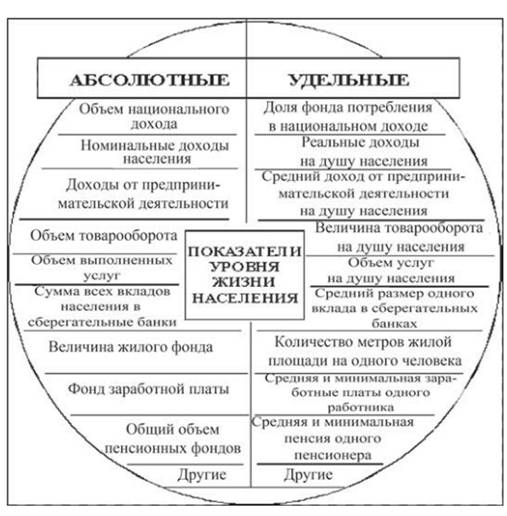 Рис. 9. Показатели уровня жизни населенияТермин "качество жизни" восходит к термину "качество трудовой жизни", который с 20-х гг. прошлого столетия активно употребляется в научной мысли западного мира. Появление самого понятия "качество жизни" относится к концу 50-х - началу 60-х гг. XX в., когда в экономически развитых странах Запада, добившихся высокого уровня жизни, стало утверждаться убеждение в том, что экономический рост сам по себе не приводит к устойчивому развитию. Впервые термин "качество жизни" использовал Дж. Гэлбрейт в книге "Общество изобилия" (1958 г.). В политический и практический лексикон ввел это понятие президент США Д. Кеннеди в докладе "О положении нации" в 1963 г. Его преемник Л. Джонсон в 1964 г. утверждал, что "цели американского общества могут быть измерены качеством жизни наших людей". Затем Э. Тоффлер интерпретировал понятие "качество жизни" как переход от удовлетворения основных материальных нужд к этапу удовлетворения видоизмененных личных потребностей в красоте, престиже, самоактуализации. Таким образом, с 1960-х гг. западный мир начал ускоренное развитие фондов социального потребления как материальной основы обеспечения высокого качества жизни.В настоящее время в зарубежной науке качество жизни соотносится с балансом объективных условий существования и субъективной оценки этих условий на уровне общества и индивида.В дореформенной России понятие "качество жизни" в связи с относительно невысоким уровнем жизни и идеологическими соображениями не получило широкого распространения. Как правило, в тот период оно выражало качество удовлетворения материальных и культурных потребностей людей.В последние годы термин "качество жизни" занял прочное место в научных исследованиях, общественном мнении, политической лексике, средствах массовой информации. Если в 1990-е гг. проблема качества жизни обсуждалась лишь отдельными членами российского экспертного сообщества, то в настоящее время словосочетание "качество жизни" стало не менее употребительным, чем словосочетание "уровень жизни". Тем не менее широкое распространение этого понятия пока не привело к единому восприятию его сущности и содержания.Поскольку между уровнем и качеством жизни существуют неразрывная взаимосвязь и взаимодействие, то повышение качества жизни населения в России может происходить только на основе роста уровня доходов, улучшения здоровья и увеличения продолжительности жизни людей, стабилизации экологических характеристик природной среды, доступности образования для всех слоев общества, решения жилищной проблемы, производства товаров и услуг первой необходимости в достаточных масштабах и по доступным ценам. Рост уровня жизни повышает и удовлетворенность человека окружающей его действительностью, т. е. его качество жизни.По определению Е. Е. Румянцевой, качество жизни - это совокупность характеристик, отражающих условия жизни человека. Они могут быть классифицированы следующим образом:- стоимостные показатели: национальный доход; ВВП на душу населения; реальные доходы населения; оплата труда, пенсии, сбережения; уровень розничных цен; тарифы на платные услуги и т. п.;- натуральные показатели: обеспеченность населения жильем, предметами длительного пользования;- показатели, характеризующие развитие отраслей непроизводственной сферы;- показатели, выражаемые во временной форме: продолжительность рабочего дня, недели; продолжительность и использование внерабочего и свободного времени;- социально-демографические показатели: рождаемость, продолжительность жизни, естественный прирост, миграция ит. д.;- показатели, характеризующие состояние и охрану окружающей среды;- показатели и нормативы социального обслуживания и социального обеспечения населения.Таким образом, в широком понимании качество жизни - это совокупность объективных и субъективных условий и факторов, влияющих на человеческую деятельность в процессе функционирования определенных социально-экономических отношений. Эти отношения меняются и совершенствуются в ходе развития материального производства, преобразования социальной среды.Качество жизни - это сложная система взаимодействия внешних по отношению к человеку условий жизни и субъективных факторов, характеризующих человека и выражающихся в его экономическом, социальном и демографическом поведении.Разработка показателей качества жизни позволяет определять направления концентрации усилий государственной власти для его уверенного роста, способствует корректировке всей социальной политики.Существует много показателей (индикаторов) уровня и качества жизни, каждый из которых дает представление о какой-либо одной стороне жизнедеятельности человека (или населения в целом).Комитет экспертов ООН рекомендовал еще в 1954 г. анализировать уровень жизни по 12 компонентам: 1) здоровье; 2) питание; 3) образование; 4) условия труда; 5) занятость; 6) фонд потребления; 7) транспортные средства; 8) жилищные условия; 9) одежда; 10) организация отдыха; 11) социальное обеспечение; 12) человеческие свободы.В рамках каждого из представленных компонентов может быть сформирован целый комплекс показателей, по которым можно судить о тенденциях и сдвигах в уровне жизни населения. Степень их конкретизации определяется целями того или иного исследования, а также возможностями получения достоверной информации.В сложившейся российской практике основными компонентами уровня жизни населения являются показатели, характеризующие:- потребление продуктов питания, непродовольственных товаров и услуг;- обеспеченность предметами длительного пользования;- обеспеченность жилой площадью;- уровень комфортабельности жилища;- обеспеченность врачами, медицинскими и лечебно-профилактическими учреждениями;- уровень заболеваемости, смертности, рождаемости;- обеспеченность учреждениями культуры, образовательными и дошкольными учреждениями.В число таких показателей, например, входят:- энергетическая ценность пищевого рациона на душу населения (ккал/сут.);- обеспеченность населения жильем (кв. м жилой площади на 1 жителя);- число семей, стоящих на учете на получение жилья (% от общего количества семей);- численность врачей на 1000 чел. населения;- коэффициент смертности населения в трудоспособном возрасте (на 100 тыс. населения соответствующего возраста);- коэффициент младенческой смертности (на 1000 родившихся);- число государственных дневных общеобразовательных учреждений;- число государственных высших учебных заведений;- число государственных средних специальных учебных заведений;- численность учащихся в различных учебных заведениях (тыс. чел.) и т. д.Это так называемые прямые, или непосредственные, показатели уровня жизни населения. Вместе с тем следует понимать, что только этими показателями анализ уровня жизни не исчерпывается. В условиях товарно-денежных отношений потребление и обеспеченность теми или иными благами опосредуется формированием и распределением доходов. Таким образом, доходы населения, и прежде всего заработная плата наемных работников, выступают в качестве косвенных показателей уровня жизни населения, приобретая в условиях рыночной экономики все большее значение.Формирование рынка жилья, переход к платности социальных услуг, развитие страховой медицины и другие реформаторские намерения увеличивают "нагрузку" на заработную плату, усиливая ее социальную значимость. В настоящее время наряду с перечисленными выше традиционными показателями уровня жизни населения одним из важнейших становится степень доступности материальных благ и услуг основной массе населения, которая как раз и определяется платежеспособным спросом, формируемым за счет доходов населения, и в частности заработной платы.На фоне ускоренного развития частной и смешанной форм собственности меняются и социальная структура общества, и характер социально-трудовых отношений. Возникает класс частных предпринимателей, для которых понятие заработной платы, по сути, перестает существовать. Тем не менее подавляющая часть экономически активного населения, как известно, продолжает выступать в роли наемных работников, независимо от того, кто является для них работодателем - как и раньше, государство или новый собственник средств производства. Для этой категории населения заработная плата - если не единственный, то, безусловно, основной источник дохода. И это не российская специфика. В развитых странах заработная плата составляет 60-70% всех доходов работника, т. е. служит основой для обеспечения его нормальной жизнедеятельности.В целом в структуре доходов всего населения России доля заработной платы в 2011 г. составляла более 67%, а для наемных работников эта доля еще выше.Показатели качества жизни характеризуют отдельные компоненты уровня жизни как с количественной, так и с качественной стороны, однако преобладают количественные показатели.Понимание качества жизни как уровня развития и степени удовлетворения всего комплекса потребностей и интересов людей позволяет рассматривать качество жизни как функцию и итог жизнедеятельности социального субъекта, который определяется реализуемым потенциалом человека в существующих условиях. Отсюда измерение этого потенциала является одновременно и оценкой качества жизни, общепризнанной при этом является методика, разработанная специалистами Организации Объединенных Наций (ООН).Одним из интегральных индикаторов качества жизни, используемых в международных сопоставлениях, является индекс развития человеческого потенциала.В основе отбора составляющих его показателей находится определение базовых возможностей, которыми люди должны располагать для участия в жизни общества: возможность продолжительной и здоровой жизни, возможность и способность получать знания и иметь доступ к ресурсам, необходимым для достойного уровня и качества жизни.Концепция ООН основывается на том, что человеку не нужен бесконечно высокий доход для обеспечения удовлетворяющей его достойной жизни. Вместе с тем она придает огромное значение экономическому росту, подчеркивая при этом необходимость тесной связи этого роста с развитием человека.Индекс развития человеческого потенциала состоит из трех компонентов: ожидаемой продолжительности жизни при рождении, уровня образования и уровня дохода, измеряемого ООН по величине валового продукта на душу населения. Каждый из них представляет собой результат взаимодействия множества показателей социально-экономического развития и обладает собственной качественной характеристикой.Индекс валового внутреннего продукта (ИВВП) показывает экономическую результативность деятельности людей, индекс ожидаемой продолжительности жизни (ИПЖ) - состояние физического, социального и психического здоровья населения, индекс образования (ИО) - социокультурный и профессиональный потенциал населения.Общий индекс развития человеческого потенциала (ИРЧП) рассчитывается как среднеарифметическая величина этих трех индексов: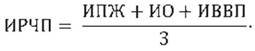 ИПЖ определяется как отношение разности между ожидаемой продолжительностью жизни за вычетом 25 лет к разнице между условным максимальным (85 лет) и минимальным (25 лет) возрастом: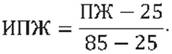 Показатель ожидаемой продолжительности жизни при рождении (ПЖ) представляет собой число лет, которые в среднем предстояло бы прожить одному человеку из поколения родившихся при условии, что на протяжении всей жизни этого поколения уровень смертности в каждом возрасте останется таким, как в годы, для которых вычислен показатель.Валовой внутренний продукт (ВВП) - результирующий показатель системы национальных счетов, характеризующий стоимость товаров и услуг, произведенных в стране во всех отраслях экономики для конечного потребления, накопления и экспорта. В рамках системы национальных счетов ВВП оценивается более чем в 150 странах мира. Минимальное и максимальное значения ВВП на душу населения для расчета ИВВП приняты в 100 и 40000 долларов США: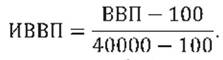 Образование представляет собой один из ведущих факторов формирования потребностей и интересов человека, реализация которых во многом определяет его качество жизни. В современных условиях, когда объем знаний увеличивается фактически каждые 5-8 лет, значимость образования растет. Высокий уровень развития системы образования и эффективное использование образовательного потенциала населения в наиболее развитых странах мира обеспечивают до 40% прироста валового национального продукта.При расчете ИО учитываются две составляющие: доля учащихся, посещающих все ступени обучения, в возрасте от 6 до 24 лет (ИП) и доля грамотности среди всего населения в возрасте старше 15 лет (ИГ). Индекс образования рассчитывается по формуле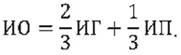 Специалисты ООН проводят ежегодную оценку потенциала населения практически всех государств мира и определяют место каждого из них в ранжированном ряду по этому показателю.В зависимости от величины ИРЧП ООН разделяет государства мира на три группы. Индекс более 0,800 характеризует страны с высоким уровнем развития, от 0,500 до 0,799 - со средним и менее 0,499 - с низким уровнем развития.Вместе с тем этих трех очень важных показателей, составляющих ИРЧП, явно недостаточно для разработки практических мер по повышению качества жизни населения. Когда речь вдет не о межстрановых сопоставлениях, а об отдельно взятой стране, то для анализа используется гораздо больше показателей.К показателям уровня жизни населения, имеющим прямое отношение к организации оплаты труда и установлению ее минимальных размеров, относятся такие понятия, как продовольственная и потребительская корзины, прожиточный минимум.Продовольственная корзина - это набор продуктов питания на месяц для одного человека, составленный на основе минимальных норм потребления, которые соответствуют физическим потребностям человека, калорийности, содержанию основных пищевых веществ и обеспечивают соблюдение традиционных навыков организации питания.Потребительская корзина - набор товаров и услуг, характеризующий типичный уровень и структуру месячного (годового) потребления человека или семьи. Такой набор используется для расчета минимального потребительского бюджета (прожиточного минимума) исходя из стоимости потребительской корзины в действующих ценах. Потребительская корзина служит также базой сравнения расчетных и реальных уровней потребления.Прожиточный минимум - минимальный уровень дохода, который считается необходимым для обеспечения определенного уровня жизни в определенной стране. Согласно Федеральному закону от 24 октября 1997 г. № 134-Ф3 "О прожиточном минимуме в Российской Федерации" величина прожиточного минимума в целом по Российской Федерации устанавливается Правительством Российской Федерации. Структура величины прожиточного минимума на конец 2012 г. показана в табл. 5 и на рис. 10.Таблица 5Величина прожиточного минимума за II квартал 2012 г. в Российской Федерации, руб./мес.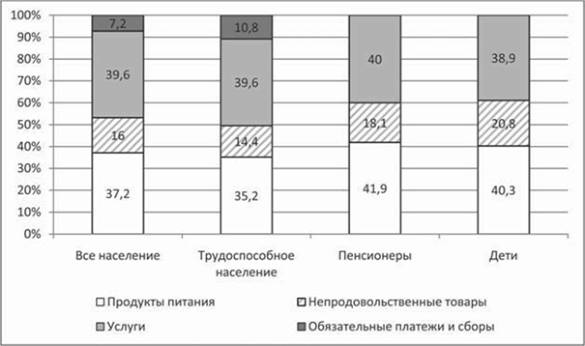 ПоказательСоциально-демографические группы населенияСоциально-демографические группы населенияСоциально-демографические группы населенияСоциально-демографические группы населенияПоказательвсенаселениетрудоспособноенаселениепенсионерыДетиВеличина прожиточного минимума, в том числе:6385691350206146стоимость потребительской корзины, из нее:5927616650206146минимальный набор продуктов питания;2374243421022480минимальный набор непродовольственных товаров;10269919091276минимальный набор услуг;2527274120092390расходы по обязательным платежам и сборам458747_2__